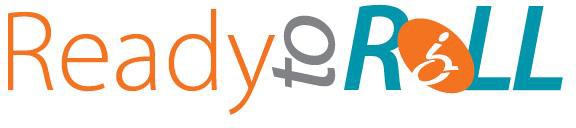 應急計劃何人會提供幫助？姓名	電話  	他們如何提供幫助姓名	電話  	他們如何提供幫助姓名	電話  	他們如何提供幫助姓名	電話  	他們如何提供幫助姓名	電話  	他們如何提供幫助您需要聯絡何人？姓名	電話  	備用通訊方式（電郵、工作電話）	姓名	電話  	備用通訊方式（電郵、工作電話）	姓名	電話  	備用通訊方式（電郵、工作電話）	姓名	電話  	備用通訊方式（電郵、工作電話）你們將在哪裡會面？緊急會面地點地址（本地）：	緊急會面地點地址（您所在社區之外）：	緊急會面地點地址（您所在城市之外）：	其他重要資訊家人姓名	電話（行動電話，工作）	電郵或備用通訊方式  	重要醫療資訊  	藥物  	姓名	電話（行動電話，工作）	電郵或備用通訊方式  	重要醫療資訊  	藥物  	姓名	電話（行動電話，工作）	電郵或備用通訊方式  	重要醫療資訊  	藥物  	姓名	電話（行動電話，工作）	電郵或備用通訊方式  	重要醫療資訊  	藥物  	其他重要聯絡資訊：雇主姓名 + 電話號碼  	學校名稱 + 電話號碼  	照顧者姓名 + 電話號碼  	兒童保育提供者姓名 + 電話號碼  	醫生/診所名稱 + 電話號碼  	保險公司名稱、電話號碼、保單號碼  	輪椅/醫療裝置供應商名稱 + 電話號碼  	交通運輸替代方案  	公用事業（電、燃氣、水）	獸醫   	